Name ________________________ HOMEWORK     Nov.28-Dec.2Module 4 Week 2Put your initials by each night that your child practiced the following:____ Monday		     ____Tuesday   	     	     ____Thursday*Nightly Homework*1. Count numbers 1-50. 2. Practice assigned Sight Word list in red reading folder.  MONDAY-Identify the medial sound /o/.  Color the picture if it has the same middle sound as in mop?   Trace and practice forming the letters.O o O o O o ______TUESDAY-Circle the pictures that have the short o sound with a red crayon and circle the pictures with a long o sound with a yellow crayon. Read it.  Trace it.  Write it.bam	 bam   ____		nap	 nap   ____ran 	 ran      ____		rat 	 rat	   ____THURSDAY-Identify medial sounds. Color the happy face if the pictures have the same medial sound as pot.  Color the sad face if the words do not have the same medial sound as pot.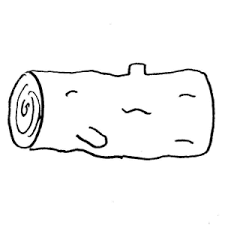 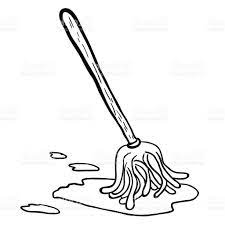 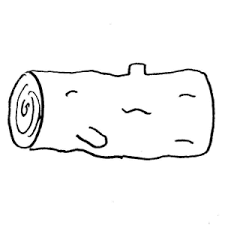 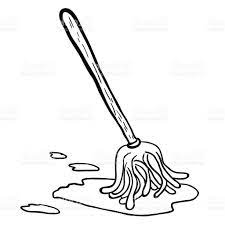 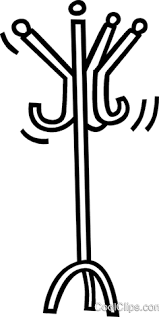 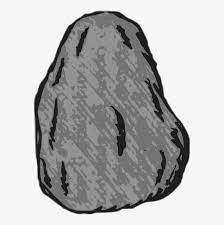 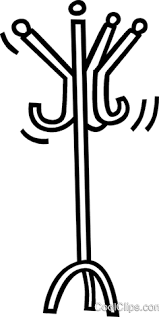 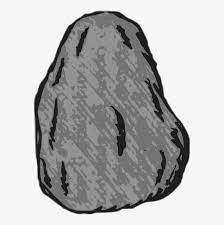 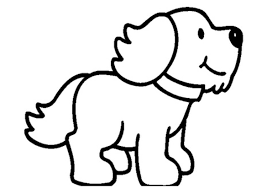 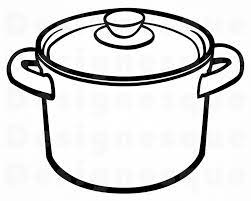 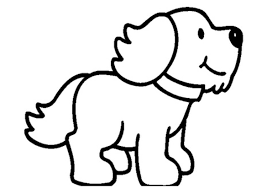 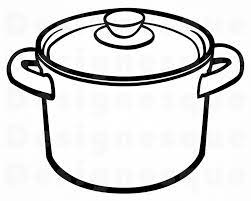 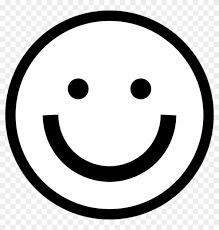 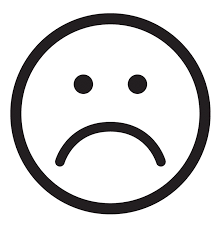 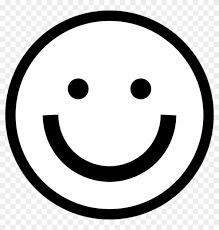 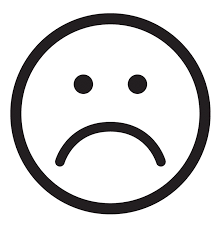 Circle the word that rhymes with the given picture.Start Right Reader Module 4 Week 2 Words to KnowBob Tips a Pot“Put the pot here, Tom, on top of the bin.”  “Got it, Mom!”  “Bob!  Bob!  Not in here, Bob!”  Bob got on top of the bin.  Bob taps the pot.  It tips!  “Can you mop it, Tom?  Bob is a tot.”  “Got it, Mom.”  Bob ran to Tom.  “Mom!  Mom!  Bob can mop!”  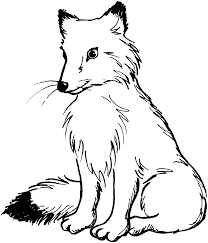 fox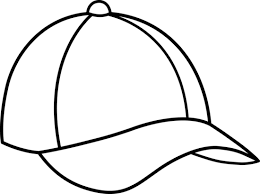 caplog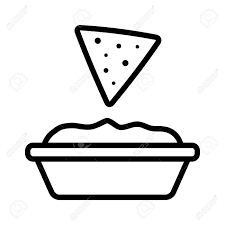 dip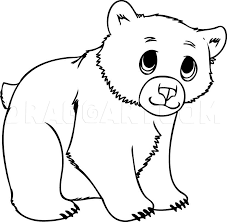 cub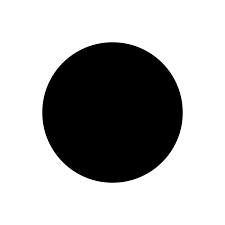 dot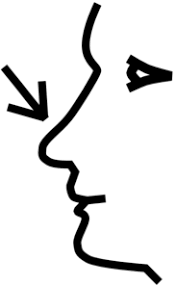 nose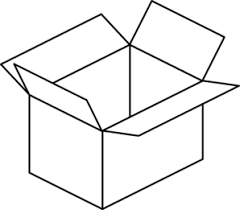 box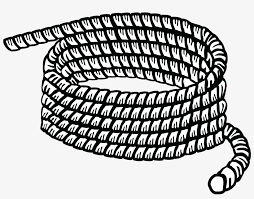 rope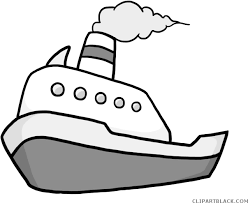 boatmop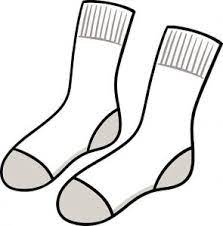 got       sob      fox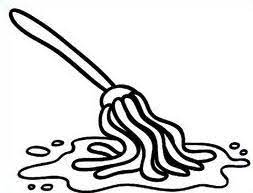 hop       hen      pet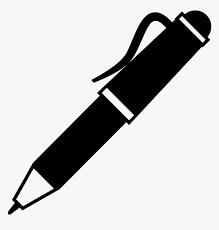       dot      den      cab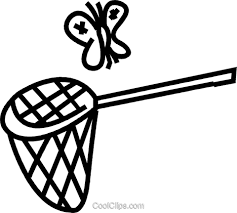       set       pan      cat